Gloser til kapitel XII  -  Le Petit Prince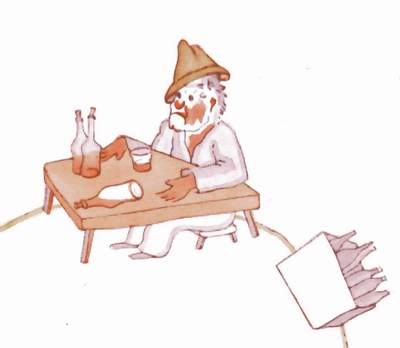 suivant adj: følgendebuveur m: drankercourt/-e adj: kortplonger 1: hensættetrouver 1: findeinstallé: siddendesilence f: stilhedbouteille f: flaskevide adj: tomplein/-e adj: fuldlugubre adj: dysteroublier 1: glemmes’enquérir 2: forhøre sigplaindre qn : beklage én, have medlidenhed medavoir honte de: skamme sig overavouer 1: indrømmebaisser 1: sænke - en baissant: idet han sænkede (le gérondif)honte f: skams’informer 1: forhøre sigsecourir 2: hjælpeachever 1: slutte med at siges’enfermer 1: lukke sig indedéfinitivement adv: for bestandigs’en être: gå bortperplexe adj: rådvild, forvirretdécidément adv: bestemtdurant præp : under